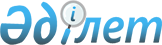 О привлечении долгосрочного кредита для рефинансирования и реструктуризации долга совместного предприятия "Рахат" по проекту строительства пятизвездочного отеля "Рахат Палас" в рамках кредитной линии АвстрииПостановление Правительства Республики Казахстан от 2 октября 1997 г. N 1404



          В целях рефинансирования и реструктуризации внешних
обязательств, гарантированных государством, Правительство Республики
Казахстан ПОСТАНОВЛЯЕТ:




          1. Одобрить предложение государственного Экспортно-импортного
банка Республики Казахстан о привлечении долгосрочного кредита для
рефинансирования и реструктуризации долга совместного предприятия
"Рахат" по проекту строительства пятизвездочного отеля "Рахат Палас"
в рамках кредитной линии Австрии.




          2. Министерству финансов и государственному
Экспортно-импортному банку Республики Казахстан в установленном
порядке провести тендер среди инвесторов для отбора предложений по
привлечению долгосрочного кредита под государственную гарантию
Республики Казахстан.




          3. Министерству юстиции Республики Казахстан представить в
Министерство финансов Республики Казахстан юридическую оценку на
предмет правомерности переоформления гарантийных обязательств
Республики Казахстан в связи с проведением реструктуризации долга
совместного предприятия "Рахат".




          4. По результатам тендера государственному Экспортно-импортному
банку Республики Казахстан от имени Республики Казахстан заключить
кредитное соглашение с кредитором (ами) и осуществлять обслуживание
привлекаемого кредита.




          5. Министерству финансов совместно с Министерством юстиции




Республики Казахстан провести необходимое переоформление гарантийных
обязательств Республики Казахстан.
     6. Министерству финансов Республики Казахстан заключить с
государственным Экспортно-импортным банком Республики Казахстан и
совместным предприятием "Рахат" соответствующие соглашения.
     7. Контроль за исполнением настоящего постановления возложить
на Министерство финансов Республики Казахстан.

     Исполняющий обязанности
        Премьер-Министра
      Республики Казахстан

      
      


					© 2012. РГП на ПХВ «Институт законодательства и правовой информации Республики Казахстан» Министерства юстиции Республики Казахстан
				